新 书 推 荐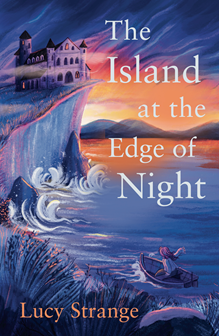 中文书名：《夜幕之岛》英文书名：THE ISLAND AT THE EDGE OF NIGHT作      者：Lucy Strange出 版 社：Chicken house代理公司：ANA出版时间：2024年4月11日代理地区：中国大陆、台湾页    数：待定 审读资料：电子稿类    型：9-12 儿童文学版权已售：荷兰，匈牙利，美国，有声书版权已售英国露西·斯特兰奇（Lucy Strange）是《夜莺森林的秘密》（The Secret of Nightingale Wood）、《迷失沼泽的姐妹》（Sisters of the Lost Marsh）和《海边的城堡》（Our Castle by the Sea）的作者，屡获殊荣，前作曾入选亚马逊年度最佳童书榜单，获独立书商月度儿童图书、《泰晤士报》本周儿童图书、卡内基奖章提名，入围水石奖，入选《泰晤士报》年度最佳儿童读物，其作品在评论界广受赞赏——本书是她的惊世新作。露西的作品捕捉了经典儿童文学的元素，风格引人入胜，适合当代小读者阅读。露西的创作灵感通常来自民间传说和童话故事，她将历史背景与魔法幻想相结合，创造出令人信服的世界，在这个世界里，任何事情都有可能发生......内容简介：本书巧妙地融合了惊心动魄的哥特式悬疑、魔幻现实主义和令人惊叹的文笔，情节曲折离奇。菲伊·菲茨杰拉德（Faye Fitzgerald）被遗弃在一个荒凉偏僻小岛上的寄宿学校，眺望着无边无际的灰色大海。莱特医生和他可爱而邪恶的妻子维奥莱特护士让孩子们做苦力活，并把他们锁在自己的房间里。很快，菲伊就发现了真相 --- 自己和其他学生是因为“做了坏事”才被送到那里的。富裕家庭摆脱为了摆脱孩子带来的负担，把他们扔在了这个学校。更糟糕的是，一些孩子在这里被永远地抛弃了。但菲伊到底做了什么呢？她也许有足够的勇气去解决岛上的险恶谜团，但她是否有勇气面对自己内心深处的秘密？大纲简介：自从来到岛上，菲伊感觉到一股强大的新力量在她内心深处苏醒: 一种沉睡了很久的“野性”。这种感觉将她与她成长的森林联系在一起——她童年时代的森林精灵游戏，当她在空中看到神奇的金色丝线，聆听树木的语言... ... 尽管这个岛上没有树木。这是一个荒凉、多风的地方，一大片黑色的岩石和贫瘠的荒原。一座奇怪的、锯齿状的山峰，名叫“刀”，从岛的中间拔地而起。从菲伊看到它的那一刻起，她就有一种不可思议的感觉，那座山——或者说山里的什么东西在召唤她。费伊和菲利伯追赶着穿过岛屿，躲过了陷阱，逃离了猎枪。在瀑布的背后，菲伊发现了岛屿深处隐藏着山中的秘密，一片原始森林。曾经，菲伊和克里斯蒂娜姨妈住在烟雾笼罩的城市房子里，那段悲惨岁月直孤独而遥远: 一个孩子般的孤岛; 一棵无根的树，思念着她在森林里的家和曾经爱过她的父亲。但是当菲伊学会信任其他的孩子，她感觉到友谊的根在黑暗中延伸。她不再孤单。他们受够了学校的压迫，一群衣衫褴褛的被丢弃的孩子聚集在一起，组成了一支反叛军，要同邪恶对抗。然而，一艘来自大陆的船抵达，是菲伊的姑姑克里斯蒂娜和另一个神秘的乘客。克里斯蒂娜阿姨看到菲伊站在暴风雨照亮的废墟中，尖叫起来——菲伊在她看来就像一个手里拿着斧头的野兽。最后，当暴风雨在头顶肆虐，尖叫声再次在她的骨头里嗡嗡作响时，菲伊对那个可怕夜晚的记忆又回来了。克里斯蒂娜阿姨是幕后黑手。她的计划是处理掉自己的侄女，把菲伊的父亲送进精神病院，然后自己继承菲茨杰拉德的全部财产。但是当这位神秘的蒙面乘客揭露自己是菲伊的父亲时，游戏结束了。暴风雨过后，菲伊带着她的父亲去了山中的秘密林地。在这里，他们能够找到宽恕，铸造一个新的开始。金色的丝线再次将他们连接在一起，连接到彼此，连接到他们都深爱的森林。一切都是火热的，漂浮的，在菲伊的心里有一种金色的，平静的感觉像河流和岩石一样深，像树根一样深。本书卖点：露西·斯特兰奇（Lucy Strange）是《夜莺森林的秘密》（The Secret of Nightingale Wood）、《迷失沼泽的姐妹》（Sisters of the Lost Marsh）和入围水石奖（Waterstones Prize）的《海边的城堡》（Our Castle by the Sea）的作者——本书是她的惊世新作。该书巧妙地融合了惊心动魄的哥特式悬疑、魔幻现实主义和令人惊叹的文笔，情节曲折离奇。是喜欢读弗朗西斯·哈丁格（Frances Hardinge）和艾玛·卡罗尔（Emma Carroll）的读者的完美选择。作者简介：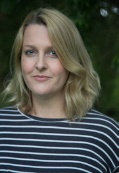 露西·斯特兰奇（LUCY STRANGE）曾做过多年演员、歌手和屡获殊荣的儿童文学作家，还是一名教师。她是畅销书《夜莺森林的秘密》（The Secret of Nightingale Wood）的作者，该书于2016年10月出版，是水石书店（Waterstones）的月度图书，《每日电讯报》称其“好得令人吃惊”，并将其列为2016年50本最佳图书的第10位。美国版于2017年底在纽约推出，随即入选亚马逊年度最佳童书榜单。她的第二部小说《海边的城堡》（Our Castle by the Sea）曾获独立书商月度儿童图书、《泰晤士报》本周儿童图书、卡内基奖章提名，并入围2020年水石图书奖。《戈斯沃特的幽灵》（The Ghost of Gosswater）于 2020 年出版，是《泰晤士报》本周图书，并入选《泰晤士报》年度最佳儿童读物：这是一本 “适合初学者阅读的经典哥特式小说”。2021年，露西为小读者创作的作品是民间恐怖童话《迷失沼泽的姐妹》（Sisters of the Lost Marsh）被希拉里·麦凯（Hilary McKay）称为“年度最佳图书”。感谢您的阅读！请将反馈信息发至：版权负责人Email：Rights@nurnberg.com.cn安德鲁·纳伯格联合国际有限公司北京代表处	北京市海淀区中关村大街甲59号中国人民大学文化大厦1705室, 邮编：100872电话：010-82504106,   传真：010-82504200公司网址：http://www.nurnberg.com.cn书目下载：http://www.nurnberg.com.cn/booklist_zh/list.aspx书讯浏览：http://www.nurnberg.com.cn/book/book.aspx视频推荐：http://www.nurnberg.com.cn/video/video.aspx豆瓣小站：http://site.douban.com/110577/新浪微博：安德鲁纳伯格公司的微博_微博 (weibo.com)微信订阅号：ANABJ2002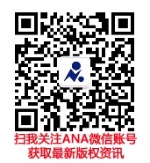 